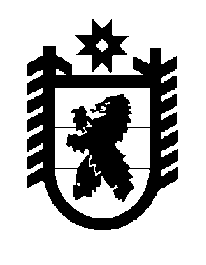 Российская Федерация Республика Карелия    ПРАВИТЕЛЬСТВО РЕСПУБЛИКИ КАРЕЛИЯРАСПОРЯЖЕНИЕот 27 февраля 2019 года № 174р-Пг. Петрозаводск Рассмотрев предложение Министерства имущественных и земельных отношений Республики Карелия, учитывая решение Совета Олонецкого национального муниципального района от 28 ноября  
2018 года № 62 «Об утверждении перечня государственного имущества Республики Карелия,  предлагаемого к передаче в муниципальную собственность Олонецкого национального муниципального  района»,  
в соответствии с Законом Республики Карелия   от 2 октября 1995 года № 78-ЗРК «О порядке передачи объектов государственной собственности Республики Карелия в муниципальную собственность и порядке передачи объектов муниципальной собственности в государственную собственность Республики Карелия» передать в муниципальную собственность Олонецкого национального муниципального района государственное имущество Республики Карелия согласно приложению к настоящему распоряжению.Исполняющий обязанности           Главы Республики Карелия                                                        А.Е. ЧепикПриложение к распоряжениюПравительства Республики Карелия от  27 февраля 2019 года № 174р-ППереченьгосударственного имущества Республики Карелия, передаваемого 
в муниципальную собственность Олонецкого национального муниципального района _____________№ п/пНаименование имуществаАдрес местонахождения имуществаИндивидуализирующие характеристики имущества1.Котельнаядер. Коткозеро, 
ул. Олонецкая, д. б/нздание нежилое, одноэтажное, общая площадь 142,9 кв. м, кадастровый номер 10:14:0000000:1014, 1970 год ввода 
в эксплуатацию2.Котел водогрейный ВК-1,0дер. Коткозеро, 
ул. Олонецкая, центральная котельная2005 год ввода 
в эксплуатацию3.Преобразовательдер. Коткозеро, 
ул. Олонецкая, центральная котельная1991 год ввода 
в эксплуатацию4.Котел универсальныйдер. Коткозеро, 
ул. Олонецкая, центральная котельная1984 год ввода 
в эксплуатацию5.Насос К 150-125-315 
с электродвигателем 30/1500дер. Коткозеро, 
ул. Олонецкая, центральная котельная2000 год ввода 
в эксплуатацию6.Насос К 150-125-315 
с электродвигателем 30/1500дер. Коткозеро, 
ул. Олонецкая, центральная котельная2000 год ввода 
в эксплуатацию